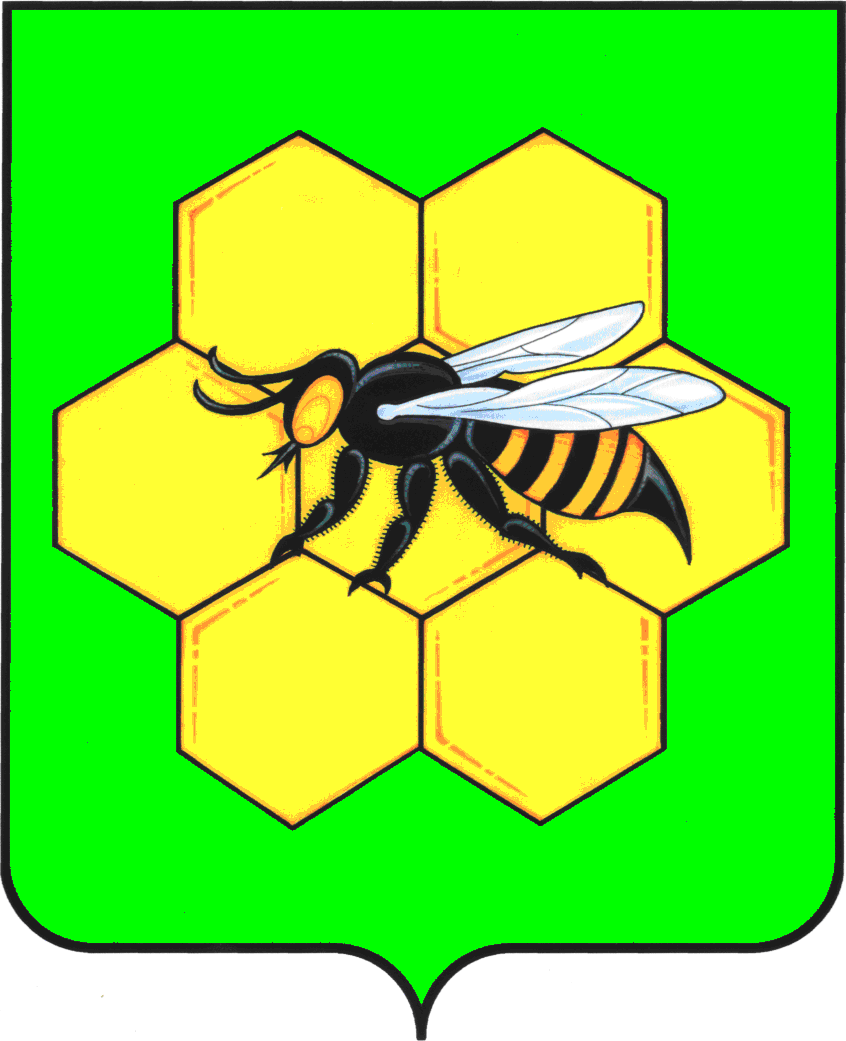 АДМИНИСТРАЦИЯМУНИЦИПАЛЬНОГО РАЙОНА ПЕСТРАВСКИЙСАМАРСКОЙ ОБЛАСТИПОСТАНОВЛЕНИЕот__________________№______ О создании совещательного Совета по улучшению инвестиционного климата и развитию предпринимательства на территории муниципального района Пестравский Самарской области.         В соответствии с федеральными законами  от 24.07.2007 № 209-ФЗ «О развитии малого и среднего предпринимательства в Российской Федерации» и от 06.10.2003 № 131-ФЗ «Об общих принципах организации местного самоуправления в Российской Федерации», а также с утвержденным планом муниципального Стандарта  внедрения успешных практик по улучшению инвестиционного климата, руководствуясь статьями 41, 43 Устава муниципального района Пестравский Самарской области администрация муниципального района Пестравский Самарской области ПОСТАНОВЛЯЕТ: Создать совещательный Совет по улучшению инвестиционного климата и развитию предпринимательства на территории муниципального района Пестравский Самарской области.Утвердить Порядок организации деятельности Совета по улучшению инвестиционного климата и развитию предпринимательства на территории муниципального района Пестравский Самарской области согласно приложению 1.Утвердить состав Совета по улучшению инвестиционного климата и развитию предпринимательства на территории муниципального района Пестравский Самарской области согласно приложению 2.Признать утратившими силу:- постановление Главы муниципального района Пестравский Самарской области от 31.01.2011 № 60 «Об образовании совещательного Совета в области развития малого и среднего предпринимательства на территории муниципального района Пестравский Самарской области»;- постановление администрации муниципального района Пестравский Самарской области от 26.05.2015 № 386 «О внесении изменений в постановление Главы муниципального района Пестравский Самарской области от 31.01.2011 г. № 60 «Об образовании совещательного Совета в области развития малого и среднего предпринимательства на территории муниципального района Пестравский Самарской области».Опубликовать настоящее постановление в районной газете «Степь» и разместить на официальном Интернет - сайте муниципального района Пестравский.Контроль за исполнением настоящего постановления оставляю за собой.Глава муниципального района Пестравский                                                                                     А.П.ЛюбаевМоисеев 22168                                                                                                                           Приложение 1 к постановлению администрации                                                                                    муниципального района Пестравский Самарской области от__________№___ПОРЯДОКорганизации деятельности совещательного Совета по улучшению инвестиционного климата и развитию предпринимательства на территории муниципального района Пестравский Самарской области (далее – Порядок).Глава 1. Общие положения.  Настоящий Порядок разработан в соответствии с федеральными законами от 24.07.2007 года № 209-ФЗ «О развитии малого и среднего предпринимательства в Российской Федерации», от 06.10.2003  № 131-ФЗ «Об общих принципах организации местного самоуправления в Российской Федерации», а также с утвержденным планом муниципального Стандарта внедрения успешных практик по улучшению инвестиционного климата, Уставом муниципального района Пестравский Самарской области и направлен на определение порядка создания совещательного Совета по улучшению инвестиционного климата и  развитию предпринимательства на территории муниципального района Пестравский Самарской области (далее - Совет), установление его структуры, а также основных прав и обязанностей. Совет не является органом местного самоуправления. Совет является постоянно действующим органом.Совет в своей деятельности руководствуется Конституцией Российской Федерации, законодательством Российской Федерации, актами Президента Российской Федерации и Правительства Российской Федерации, законами и иными нормативными правовыми актами Самарской области, нормативными правовыми актами муниципального района Пестравский Самарской области и настоящим Порядком.Организационно-техническое обеспечение деятельности Совета осуществляется администрацией муниципального района Пестравский Самарской области.Глава 2. Основные цели и функции Совета.2.1. Совет создается в целях: Улучшения инвестиционного климата путем привлечения субъектов малого и среднего предпринимательства к выработке и реализации государственной политики в области развития малого и среднего предпринимательства. Проведения общественной экспертизы проектов нормативных правовых актов по вопросам развития малого и среднего предпринимательства. Разработки рекомендаций органам местного самоуправления и организациям, образующим инфраструктуру поддержки малого и среднего предпринимательства, при определении приоритетов в области развития малого и среднего предпринимательства. Привлечения граждан, общественных объединений и представителей средств массовой информации к обсуждению вопросов, касающихся реализации прав граждан на предпринимательскую деятельность, и к разработке по данным вопросам рекомендаций. Участия в выдвижении и поддержке инициатив, имеющих общероссийское, региональное или местное значение и направленных на реализацию государственной политики в области развития малого и среднего предпринимательства.2.2. Основными функциями Совета являются:2.2.1. Взаимодействие с органами государственной власти Самарской области, территориальными органами федеральных органов исполнительной власти, органами местного самоуправления, организациями, образующими инфраструктуру поддержки малого и среднего предпринимательства, субъектами малого и среднего  предпринимательства, а также с образовательными и научными организациями.2.2.2.	 Участие в подготовке предложений в проекты программ по содействию  развития субъектов малого и среднего предпринимательства.2.2.3. Участие в информационном и консультативном обеспечении взаимодействия органов государственной власти Самарской области, органов местного самоуправления муниципальных образований Самарской области, субъектов малого и среднего предпринимательства, организаций, образующих инфраструктуру поддержки малого и среднего предпринимательства, а также образовательных и научных организаций по подготовке предложений и согласованных решений, направленных на оказание содействия развитию предпринимательства.  Обсуждение, изучение имеющихся проблем у субъектов малого и среднего предпринимательства, подготовка рекомендаций по решению этих проблем, а также распространение положительного опыта деятельности субъектов малого и среднего предпринимательства и организаций, образующих инфраструктуру поддержки малого и среднего предпринимательства.  Содействие развитию малого и среднего предпринимательства и его консолидация для решения актуальных социально-экономических проблем на территории муниципального района Пестравский Самарской области.  Изучение, обобщение и распространение положительного опыта деятельности органов местного самоуправления по устранению и ограничению административных барьеров при осуществлении предпринимательской деятельности.  Разработка рекомендаций по совершенствованию нормативной правовой базы, формируемой органами местного самоуправления муниципальных образований в Самарской области, по вопросам деятельности малого и среднего предпринимательства и созданию условий, устраняющих административные барьеры при оформлении и (или) согласовании ими документов, выдаваемых органами государственной власти Самарской области, органами местного самоуправления, территориальными органами федеральных органов исполнительной власти.  Содействие пропаганде и популяризации предпринимательской деятельности.2.2.9.  Иные функции, предусмотренные действующим законодательством.Глава 3. Права Совета.Совет для осуществления своей деятельности вправе:3.1.	  Для оперативной и качественной подготовки материалов и проектов актов своими решениями образовывать рабочие группы и экспертные группы, а также привлекать для работы в них специалистов. 3.2.  Запрашивать у органов местного самоуправления муниципального района Пестравский Самарской области и организаций, образующих инфраструктуру поддержки малого и среднего предпринимательства, необходимые нормативные правовые акты, а также информационные, аналитические, справочные и статистические материалы, касающиеся вопросов развития малого и среднего предпринимательства.Глава 4. Состав и организация деятельности Совета.4.1. В состав Совета включаются представители администрации муниципального района Пестравский Самарской области, организаций, образующих инфраструктуру поддержки малого и среднего предпринимательства, субъектов малого и среднего предпринимательства, а также могут включаться представители научных организаций и общественных объединений, которые в Совете имеют право совещательного голоса.Глава муниципального района Пестравский Самарской области обеспечивает участие представителей некоммерческих организаций, выражающих интересы субъектов малого и среднего предпринимательства, в работе Совета в количестве не менее двух третей от общего числа членов Совета.4.2.	Персональный состав Совета утверждается постановлением администрации муниципального района Пестравский Самарской области.4.3.  Совет состоит из председателя Совета, его заместителей, секретаря Совета и из членов Совета. Изменение состава Совета производится постановлением администрации муниципального района Пестравский Самарской области. Председателем Совета является Глава муниципального района Пестравский Самарской области. Заседания Совета проводятся в соответствии с планом работы, утверждаемым Советом.4.7.  Заседания Совета созываются председателем по мере необходимости, но не реже одного раза в квартал.О дате, времени и месте проведения и повестке очередного заседания члены Совета должны быть проинформированы не позднее чем за пять рабочих дней до предполагаемой даты его проведения.  Председатель, его заместители, а также члены Совета имеют право вносить предложения в повестку заседаний Совета.  Совет является правомочным, если на его заседании присутствует более половины членов, входящих в его состав. Решения по рассматриваемому вопросу принимается путем открытого голосования простым большинством голосов от общего числа присутствующих на заседании членов Совета.В случае равенства голосов членов Совета при принятии решения право решающего голоса принадлежит председательствующему на заседании Совета.4.10.  Решение заседания Совета оформляется протоколом, который подписывается председательствующим на заседании и секретарем Совета.4.11.	Решения, принимаемые Советом, носят рекомендательный характер.4.12.	Мнение членов Совета, голосовавших против принятого решения, излагается в протоколе или отдельно в письменной форме с приложением к протоколу.4.13.  Председатель, его заместители и члены Совета лично участвуют в заседаниях Совета. В случае невозможности присутствия члена Совета на заседании он имеет право заблаговременно представить свое мнение по рассматриваемым вопросам в письменной форме.4.14.   Председатель Совета:руководит организацией деятельности Совета и обеспечивает ее планирование;распределяет обязанности между своими заместителями, секретарем и членами Совета;председательствует на заседаниях Совета;подписывает документы, в том числе протоколы заседаний Совета; организует контроль за выполнением решений, принятых Советом; координирует работу экспертных и рабочих групп; назначает руководителей экспертных и рабочих групп; представляет Совет в органах государственной власти и местного управления, общественных и иных организациях.4.15.  Заместители председателя Совета:
выполняют поручения председателя Совета;председательствуют на заседаниях Совета в случае отсутствия председателя в период его отпуска, командировки или болезни либо по его поручению;участвуют в подготовке вопросов, выносимых на заседания Совета, и осуществляют необходимые меры по выполнению его решений, контролю за их реализацией.4.16.  Секретарь Совета:выполняет поручения председателя Совета и его заместителей;         подписывает протоколы заседаний Совета; осуществляет организационное и информационно-аналитическое обеспечение деятельности Совета;обеспечивает ведение делопроизводства Совета;организует подготовку заседаний Совета, в том числе извещает членов Совета и приглашенных о дате, времени, месте проведения и повестке дня заседания Совета, обеспечивает рассылку проектов документов и иных материалов, подлежащих обсуждению;осуществляет контроль за выполнением решений Совета.4.17.  Члены Совета:выполняют поручения председателя Совета и его заместителей;участвуют в подготовке вопросов, выносимых на заседания Совета, и осуществляют необходимые меры по выполнению его решений, контролю за их реализацией.  Члены Совета осуществляют свою деятельность на общественных началах.  Решение о прекращении деятельности Совета принимается на ее заседании при условии, что за него проголосовало большинство членов, входящих в состав Совета.                                                                                                                                   Приложение 2 к постановлению администрациимуниципального района ПестравскийСамарской области от                2016  № ___СОСТАВсовещательного Совета по улучшению инвестиционного климата и развитию предпринимательства на территории муниципального района Пестравский Самарской области (далее-Совет).